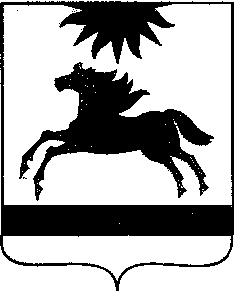 ЧЕЛЯБИНСКАЯ ОБЛАСТЬСОБРАНИЕ ДЕПУТАТОВАРГАЯШСКОГО МУНИЦИПАЛЬНОГО РАЙОНАРЕШЕНИЕО работе Собрания депутатов Аргаяшского муниципального района за 2020 годЗаслушав и обсудив отчёт председателя Собрания депутатов  Аргаяшского муниципального района Юсуповой Л.Ф.         Собрание депутатов Аргаяшского муниципального района РЕШАЕТ:         Утвердить отчет о работе Собрания депутатов Аргаяшского  муниципального района за 2020 год.Председатель Собрания депутатов                                                 Л.Ф.Юсупова                                 Приложениек решению Собрания депутатовАргаяшского муниципального районаот 31 марта  2021г. № 79ОТЧЕТ о работе Собрания депутатов Аргаяшского муниципального района за 2020 годСобрание депутатов Аргаяшского муниципального района (далее – Собрание) - является представительным органом на территории Аргаяшского  муниципального район, который наделён полномочиями по осуществлению контроля за деятельностью должностных лиц и исполнительной власти по решению вопросов местного значения муниципального района.Собрание депутатов подконтрольно и подотчетно населению, непосредственно представляет его интересы, принимает решения, действующие на территории Аргаяшского района, является постоянно действующим представительным органом муниципального образования и состоит на сегодняшний день из 19 депутатов. О задачах и направлениях работыДеятельность собрания депутатов в 2020 году была направлена на решение следующих задач:   совершенствование  правовой базы местного самоуправления;  приведение в соответствие с федеральным законодательством и законами  Челябинской области муниципальных правовых актов; осуществление контроля за исполнением решений Собрания депутатов и исполнением органами местного самоуправления и должностными лицами местного самоуправления полномочий по решению вопросов местного значения;    осуществление контроля за исполнением наказов избирателей. Задачи, стоящие перед Собранием депутатов, решались на основе конструктивного взаимодействия со специалистами администрации района, главами и председателями Советов депутатов сельских поселений, руководителями предприятий, организаций и учреждений.По-прежнему одним из важнейших направлений в работе Собрания депутатов в 2020 году оставались: разработка, принятие и реализация решений нормативного характера, направленных на стабилизацию обстановки в районе, стимулирование роста доходов бюджета, рациональный расход ресурсов района; принятие бюджета на очередной финансовый год и утверждению отчета об исполнении бюджета за прошедший год;внесение изменений и дополнений в Устав Аргаяшского муниципального района, которым предшествовали публичные слушания с приглашением органов местного самоуправления, трудовых коллективов, общественных организаций, жителей района через средства массовой информации и телефонограммы;   под постоянным вниманием Собрания депутатов находятся вопросы доходной и расходной частей бюджета, анализ целевого и эффективного использования бюджетных средств находятся;проводилась работа по формированию и исполнению бюджета района, решались вопросы имущественного характера и т.д.Актуальны не только прогнозирование бюджета, контроль за его исполнением, но и поиск новых источников пополнения бюджета. В течение года по внесению изменений и дополнений в бюджет района Собранием депутатов принято 5 решений, проводился анализ наполняемости бюджета, принимались меры к должникам, что позволило решить  возникающие в районе проблемы в различных сферах жизни. Важным итогом работы Собрания депутатов в отчетном году стало принятие решения о бюджете АМР на 2021 год и плановый период 2022-2023 годов. Формирование бюджета на 2021год осуществлялось на основе прогноза социально-экономического развития района, предварительно рассмотренного и утвержденного Собранием депутатов, а также основных направлений бюджетной и налоговой политики, оценки поступления доходов в бюджет района в 2020 году. Особое внимание в расходной части бюджета уделено выполнению социальных обязательств перед гражданами, обеспечению услуг  в сфере образования, культуры и спорта, улучшению  инфраструктуры и качества жизни жителей района. Бюджет района остается сбалансированным и социально направленным. 	В связи с изменениями федерального законодательства и законов Челябинской области соответствующие изменения и дополнения вносились в Устав Аргаяшского муниципального района и в ранее принятые нормативно-правовые акты Аргаяшского муниципального района. Решения Собрания депутатов «О внесении изменений в Устав Аргаяшского муниципального района» с оформлением соответствующих сопроводительных документов были представлены на государственную регистрацию в Управление министерства Юстиции Российской Федерации по Челябинской области и зарегистрированы. О работе депутатовРабота Собрания депутатов в 2020 году строилась на основе  утвержденных планов в соответствии с Федеральным Законом от 06.10.2003г. №131-Ф3 «Об общих принципах организации местного самоуправления в Российской Федерации», законами Челябинской области, Уставом Аргаяшского муниципального района, Регламентом Собрание депутатов и нормативно-правовыми актами Аргаяшского муниципального района.Все вопросы, включенные в план, были рассмотрены. Кроме плановых вопросов, на заседание Собрания депутатов были вынесены и рассмотрены вопросы, предложенные главой Аргаяшского муниципального района, которые касаются изменения норм и правил, принятых ранее и требующих корректировки, приема передачи имущества из государственной собственности Челябинской области в муниципальную, разграничения собственности между районом и поселениями, передачи части полномочий от района в поселения и от поселений в район.Депутаты работали в следующих форматах: участие в заседаниях,  работа в составе постоянных комиссий, участие в публичных слушаниях,  непосредственная работа  с населением и органами местного самоуправления, участие  в публичных мероприятиях, работа  в депутатских объединениях. За прошедший год было проведено 12 заседаний Собрания депутатов, на которых в соответствии с ежеквартальными планами работы было рассмотрено 135 вопросов по различным проблемам социально-экономической жизни района.Все заседания и деятельность Собрания депутатов в 2020 году носили открытый, доступный и понятный для населения района характер. В заседаниях принимали участие глава района и его заместители, руководители структурных подразделений администрации района, представители прокуратуры, полиции,  председатели - Контрольной счетной комиссии, Совета ветеранов, молодежной палаты, секретарь местного отделения партии «Единая Россия». На каждом заседании Собрания депутатов присутствовали представители средств массовой информации.Все решения Собрания депутатов, в первую очередь нормативно-правовые акты, затрагивающие интересы граждан, были опубликованы в печати и  направлены в правительство Челябинской области для включения в единый реестр нормативно-правовых актов муниципальных образований.        Анализ принятых решений по содержанию следующий: - нормативно-правового характера – 53- бюджетного устройства и бюджета района - 9- управления имуществом - 25- контрольного и организационного характера - 46           Необходимо отметить, что, как и прежде, всю работу по подготовке решений и по их исполнению Собрание депутатов вело совместно со специалистами администрации района.       	В истекшем году было принято  53 решения, утвердившие НПА в новой редакции и вносимые в действующие нормативные правовые акты изменения и дополнения. Это решения  по вопросам бюджетной сферы, территориального планирования, градостроительства, налогообложения, определения величины арендной платы за пользование муниципальным имуществом, взаимодействия органов местного самоуправления района и сельских  поселений, соблюдение норм лицами, замещающими муниципальные должности. Проекты решений Собрания депутатов направлялись в прокуратуру, что позволяло выявить противоречие проектов действующему законодательству и внести необходимые изменения. После принятия и подписания решения Собрания депутатов также направлялись в прокуратуру, где рассматривались в порядке надзора. При выявлении в решениях Собрания депутатов положений, противоречащих федеральным законам и законам Челябинской области, в Собрание депутатов поступали представление, либо протест прокурора.      	В 2020 году в адрес Собрания депутатов поступило одно замечание  районной прокуратуры на проект нормативно правового акта и четыре протеста  на ранее принятые решения Собрания депутатов. Замечание учтено при доработке и утверждении  нормативно правового акта. Протесты удовлетворены, в нормативно правовые акты, принятые Собранием депутатов, вносятся изменения и дополнения согласно действующего законодательства.	Учитывая сложность и актуальность вопроса, неоднократно в течение года на заседаниях Собрания депутатов обсуждались ход подготовки и готовность жилищно-коммунального хозяйства района к зимнему отопительному сезону,  заслушивались руководители и специалисты жилищно-коммунального хозяйства, решались вопросы распределения средств из дополнительных доходов на оплату за топливно-энергетические ресурсы, на ремонт систем тепло и водоснабжения.	В течение года продолжалась работа по разграничению объектов муниципальной собственности между районом и поселениями, готовились необходимые документы, согласовывались перечни передаваемого имущества, кроме того, принимались решения о передаче имущества в государственную собственность, либо приемке его в муниципальную собственность.  	Работа Собрания депутатов Аргаяшского муниципального района освещалась в течение года в средствах массовой информации. О каждом заседании Собрания депутатов и основных вопросах, рассмотренных на них, были сообщения  в районной газете «Восход», в информационном выпуске «Аргаяшский вестник», на местном телевидении.   Прошедший год был не из легких,  но несмотря на все трудности, район в целом в 2020 году сработал успешно, что позволило выполнить все обязательства перед бюджетными учреждениями и работниками бюджетной сферы, подготовить материальную базу ЖКХ и пройти  без срывов отопительный сезон, реализовать ряд социальных программ и получить положительные результаты в развитии сельского хозяйства, малого и среднего бизнеса, образования, культуры и спорта.         Решение ряда стоявших социально-экономических задач в районе стало возможным благодаря совместному конструктивному взаимодействию депутатов и местной администрации. Сведения об участии депутатов  в заседаниях 2020 годаНовый состав депутатов Собрания депутатовСобрание депутатов   в течение года работало в правомочном составе.Организацию повседневной деятельности Собрания депутатов осуществляет два отдела Собрания депутатов.Специалистами Собрания депутатов оказывается методическая помощь Советам депутатов сельских поселений по вопросам, связанным с деятельностью представительных органов местного самоуправления, раз в квартал проводились заседания с председателями Советов депутатов сельских поселений, на которых рассматривались изменения законодательства, обсуждались проблемы, возникающие в ходе работы.В рамках декларационной компании организационным отделом Собрания депутатов были приняты, проверены и направлены в Управление госслужбы и противодействия коррупции Правительства Челябинской области все справки  о доходах, расходах, об имуществе и обязательствах имущественного характера, представленные депутатами и членами их семей. Нарушения не выявлены.О работе постоянных комиссийВ Собрании депутатов продолжают работать 4 постоянные комиссии:1)  бюджетно-финансовая комиссия: председатель -  Максимова Татьяна Юрьевна;2) комиссия по вопросам агропромышленного производства, транспорта и связи,        коммунального хозяйства и благоустройства:  председатель – Абсалямов Рамазан Уралович;3) комиссия по социальной политике:  председатель -  Малёва Светлана Витальевна;4) комиссия по мандатам, Регламенту и депутатской этике, законности и правопорядку, местному самоуправлению, связям с общественностью и средствами информации: председатель – Набиуллин Фарук Гайфуллинович.Комиссии осуществляли свою деятельность в соответствии с планом работы согласно полномочий и порядка, определенных Положением о комиссиях и Регламентом Собрания депутатов.	      Практически все вопросы, выносимые для принятия по ним решений на заседании Собрания депутатов, предварительно рассматривались постоянными комиссиями Собрания депутатов.	 Состоялось 7 заседаний постоянных депутатских комиссий, на которых рассмотрено 135 вопросов.О публичных слушаниях  При обсуждении вопросов, которые затрагивают интересы большинства граждан, Собранием депутатов в течение года было проведено 3 публичных слушания: «Об утверждении отчета об исполнении бюджета за прошедший 2019 год»;«О проекте районного бюджета на очередной финансовый  2021 год и на плановый период 2022 и 2023 годов»;«О внесении изменений и дополнений в Устав Аргаяшского муниципального района».Целью публичных слушаний является предоставление возможности жителям Аргаяшского района участвовать в разработке решений по проблемам жизнеобеспечения и развития муниципального района и реализация прав жителей на благоприятные условия жизнедеятельности.Публичные слушания проводятся в целях:информирования населения в проектах решений и об их содержании;выявления и обеспечения учета общественного мнения, предложений и рекомендаций граждан, общественных объединений и иных организаций при принятии решений. На публичные слушания приглашались через средства массовой информации и телефонограммы: жители района, депутаты, представители государственных органов, органов местного самоуправления, трудовых коллективов, общественных организаций, политических партий, средств массовой информации.  О контрольной функции        К исключительной компетенции Собрания депутатов относится контроль за исполнением органами местного самоуправления и их должностными лицами решений вопросов местного значения. В течение года были заслушаны отчеты главы района, финансового управления, управления образования, культуры, физической культуры и спорта, КСК, управления сельского хозяйства.     	В порядке контроля депутатами заслушаны информации о ходе выполнения районных целевых программ:  «Образование», «Развитие АПК» и подпрограмм по обеспечению жильём жителей Аргаяшского муниципального района, протестов прокурора Аргаяшского района на принятые решения; информации по мобилизации платежей в бюджет района,  о работе отдела полиции по Аргаяшскому району, о мерах, принимаемых органам местного самоуправления района и руководителями организаций по устранению нарушений, выявленных Контрольно-счетной комиссией Аргаяшского муниципального района, об организации отдыха, оздоровления и занятости детей в летний период, о готовности образовательных учреждений района к новому учебному году, о готовности хозяйств района к весенне-полевым работам и другие.Работа депутатов с населением и обращениями             Неотъемлемой частью в деятельности депутатов является работа с населением. Сложившаяся эпидемиологическая ситуация продиктовала достаточно жесткие требования, общение с людьми организовано было и в дистанционном формате.        Каждый депутат в истекшем периоде имел свой график приема граждан, он был размещен в районом газете «Восход», кроме этого депутаты вели прием совместно с руководителем депутатского центра в депутатском центре Аргаяшского местного отделения Всероссийской политической партии «Единая Россия». Основными вопросами, с которыми избиратели обращались в прошедшем году, были вопросы: отсутствие лекарственного обеспечения и работа ФАПов, трудоустройство, ремонт водопроводов и строительство дорог, вопросы газификации, чистка дорог, регулярность работы пассажирского транспорта, наличие бродячих собак и предоставление бесплатной юридической консультации, вопросы обеспечения жильем, вопросы культуры, спорта, образования.      За год только в депутатский центр поступило 321 обращение, из которых 152 рассмотрено положительно. К сожалению, решить все просьбы и пожелания избирателей не всегда удается, так как, часто это требует дополнительных финансовых затрат, но в целом большинство вопросов было решено положительно или по ним были даны аргументированные разъяснения, часть вопросов находится на контроле у депутатов.В 2020 году в Собрание депутатов поступило 157 обращений – это жалобы, заявления и предложения граждан и организаций. Все они рассмотрены, по каждому из них даны ответы, разъяснения, либо приняты конкретные меры по их разрешению. Рассмотрены и приняты решения по всем представлениям правоохранительных органов и указаниям вышестоящих контролирующих органов.О взаимодействииСобрание депутатов в своей работе взаимодействует:с Советом ветеранов района через участие в мероприятиях, организованных Советом ветеранов, чествовании ветеранов, информировании членов Совета ветеранов о ситуации в Аргаяшском районе.с Советами депутатов сельских поселений. Организационный отдел Собрания депутатов оказывает поддержку в подготовке проектов решений, проводится заседание Совета председателей представительных органов района, на котором рассматриваются изменения законодательства, обсуждаются проблемы, возникшие в ходе работы. В 2020 году Советам депутатов сельских поселений была оказана методическая помощь, были даны рекомендации по ведению документации и другим вопросам.Собрание депутатов сотрудничает с депутатами Законодательного Собрания Челябинской области Киселевым Павлом Васильевичем, Похлебаевым Михаилом Ивановичем, Тарасовой Еленой Сергеевной. Председатель Собрания участвует в работе комиссий, формируемых Главой Аргаяшского муниципального района и администрацией Аргаяшского муниципального района, расширенных аппаратных, совещаниях с руководителями администрации и главами сельских поселений, рабочих группах и межведомственных комиссиях, что позволяет владеть информацией и представлять интересы населения и Собрания депутатов в период формирования решений.       	Награждения         Решением Президиума Собрания депутатов за высокие производственные показатели, активную общественную деятельность, добросовестное отношение к труду в 2020 году 16 жителей района награжден Почётными грамотами, 13 жителей награждены Благодарственными письмами Собрания депутатов.         В 2020 году Собранием депутатов удовлетворены представления Советов депутатов Камышевского и Аргаяшского сельских поселений на присвоение звания «Почётный гражданин Аргаяшского муниципального района» и Решением Собрания депутатов звание «Почётный гражданин Аргаяшского муниципального района»  присвоено: -  Гиниятуллину Габидулле Файзуллиновичу - жителю д. Метелева; -  Кондратьевой Светлане Павловне – жительнице с. Аргаяш. 	Пятерым жителям нашего района из числа молодежи за активную жизненную позицию присвоено звание «Лауреат премии  Собрания депутатов Аргаяшского муниципального района» с вручением дипломов. Два ветерана труда, Садыкова Софья Фаритовна и Тимирбаева Асия Шайгалеевна, награждены премией Собрания депутатов Аргаяшского муниципального района «Общественное признание» с вручением удостоверений и нагрудных знаков.О депутатских объединенияхВ Собрании депутатов  Аргаяшского муниципального района создана  депутатская фракция ВПП «Единая Россия», в состав которой на 31.12.2020г. входят 14 депутатов — членов и сторонников партии «Единая Россия», что составляет 74 % от  установленной численности депутатов Собрания депутатов.   В 2020 году депутаты провели 11 заседаний фракции и 1 заседание с руководителями фракции сельских поселений,  на которых рассматривались вопросы выработки единых согласованных действий на заседаниях собрания депутатов, проведения общих мероприятий в избирательных округах,  рассмотрение вопросов реализации партийный проектов, рассмотрение проектов решений Собрания депутатов Аргаяшского муниципального района  нормативного правового характера.Об освещении в СМИСобрание депутатов  Аргаяшского муниципального района взаимодействует  с  газетой «Восход» и информационным вестником администрации и собрания депутатов Аргаяшского муниципального района «Аргаяшский вестник», где публикуются  информация о деятельности  Собрания и депутатов.                                                                                                                               	Для возможности ознакомления с  официальной информацией жителей района все муниципальные правовые акты, носящие нормативный характер,  размещались на официальном сайте Аргаяшского муниципального района http://argayash.ru, в разделе Законодательство и публиковались в информационном вестнике администрации и Собрания депутатов Аргаяшского муниципального района «Аргаяшский вестник» и газете «Восход». Уважаемые коллеги!Подводя итоги деятельности Собрания депутатов надо отметить, что основные задачи, поставленные перед Собранием депутатов в 2020 году, были выполнены. Депутаты Собрания депутатов и дальше будут продолжать работу в тесном взаимодействии с главой Аргаяшского муниципального района, администрацией Аргаяшского муниципального района, Контрольно-счетной комиссией Аргаяшского муниципального района, депутатами Законодательного Собрания Челябинской области, общественными организациями.Хочу искренне поблагодарить всех депутатов, которые, несмотря на занятость на рабочих местах, находили время для работы в Собрании, для общения с населением, искали и находили пути решения проблем.  Разрешите также поблагодарить за совместную эффективную работу, помощь, поддержку и понимание главу района, сотрудников администрации и руководителей учреждений и  предприятий района.Председатель Собрания депутатов                                               Л.Ф.Юсупова« 31 » марта  2021 года    № 79№ п/пФИООтметка об участие в заседаниях Собрания депутатов  в 2020 годуОтметка об участие в заседаниях Собрания депутатов  в 2020 годуОтметка об участие в заседаниях Собрания депутатов  в 2020 годуОтметка об участие в заседаниях Собрания депутатов  в 2020 годуОтметка об участие в заседаниях Собрания депутатов  в 2020 годуОтметка об участие в заседаниях Собрания депутатов  в 2020 годуОтметка об участие в заседаниях Собрания депутатов  в 2020 годуОтметка об участие в заседаниях Собрания депутатов  в 2020 годуОтметка об участие в заседаниях Собрания депутатов  в 2020 году№ п/пФИО1234567итого%1Биктимиров Даниль Нуруллович++-++++685,72Хабибуллина Альбина Вильевна++--+++571,43Садыков Рим Рафгатович+-+++++685,74Антоняк Тарас Маркиянович+++++++71005Абсалямов Рамазан Уралович+++++++71006Сиражитдинов Мударис Харисович+++++++71007Малева Светлана Витальевна+---+++4578Романова Эльмира Ярмаевна--++++-4579Юсупова Люция Фахритдиновна+++++++710010Хажиев Фаяз Гаязович+++-+++685,711Гиниятуллин Габидулла Файзуллинович++-++++685,712Хакимов Рашид Шавкатович++++++-685,713Тимиргалеев Заур Махмутович+++++++710014Кучуков Марсель Мансурович+++++++710015Камалов Марат Рафкатович+++++++710016Середкин  Владимир  Валерьевич+-+++++685,717Шафиков Миндигали Миндиханович+++++++710018Хабибуллин Амур Ягафарович+++++++710019Федосова Татьяна Петровна+++++++7100№ФИООтметка об участие в заседаниях Собрания депутатов в 2020 годуОтметка об участие в заседаниях Собрания депутатов в 2020 годуОтметка об участие в заседаниях Собрания депутатов в 2020 годуОтметка об участие в заседаниях Собрания депутатов в 2020 годуОтметка об участие в заседаниях Собрания депутатов в 2020 годуОтметка об участие в заседаниях Собрания депутатов в 2020 годуОтметка об участие в заседаниях Собрания депутатов в 2020 году12345Итого %1Романцов Олег Владимирович++++-4802Стрижова Анна Юрьевна++-++4803Максимова Татьяна Юрьевна+++++51004Пайко Андрей Юрьевич+++++51005Семенякин Виталий Валерьевич+++-+4806Сафиуллин Рустам Дамирович++-++4807Абсалямов Рамазан Уралович+++++51008Юсупова Люция Фахритдиновна+++++51009Набиуллин Фарук Гайфуллинович+++++510010Хамидуллина Диляра Рашитовна+-+++48011Закиров Алмаз Ашрафович---++24012Бадритдинов  Уел Ибраевич++++-48013Малева Светлана Витальевна+++++510014Середкин  Владимир  Валерьевич+-+-+36015Шахова Ольга Юрьевна+-+++48016Закирова Лилия Закиевна+++++510017Романова Эльмира Ярмаевна++++-48018Шакиров Руслан Рамильвич++---24019Тимиргалеев Заур Махмутович++++-480